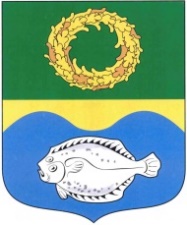 ОКРУЖНОЙ СОВЕТ ДЕПУТАТОВМУНИЦИПАЛЬНОГО ОБРАЗОВАНИЯ«ЗЕЛЕНОГРАДСКИЙ МУНИЦИПАЛЬНЫЙ ОКРУГ КАЛИНИНГРАДСКОЙ ОБЛАСТИ»РЕШЕНИЕот 15 ноября 2023 года                                                                   № 316Зеленоградск                                  О согласовании безвозмездной передачи объектов из муниципальной собственности Зеленоградского муниципального округа в государственную собственность Калининградской областиВ соответствии с пунктом 11 статьи 154 Федерального закона от 22 августа 2004 года № 122-ФЗ «О внесении изменений в законодательные акты Российской Федерации и признании утратившими силу некоторых законодательных актов Российской Федерации в связи с принятием федеральных законов «О внесении изменений и дополнений в Федеральный закон «Об общих принципах организации законодательных (представительных) и исполнительных органов государственной власти субъектов Российской Федерации» и «Об общих принципах организации местного самоуправления в Российской Федерации», окружной Совет депутатов Зеленоградского муниципального округаРЕШИЛ:1. Согласовать безвозмездную передачу объектов из муниципальной собственности Зеленоградского муниципального округа в государственную собственность Калининградской области согласно приложению.2. Опубликовать решение в газете «Волна» и разместить на официальном сайте органов местного самоуправления Зеленоградского муниципального округа. Решение вступает в силу после его официального опубликования.Глава Зеленоградского муниципального округа                                     Р.М. Килинскене     Приложение к решению окружного Совета депутатов Зеленоградского муниципального округа  от 15 ноября 2023 года № 316№п/пНаименованиеимуществаАдрес места нахождения имуществаИндивидуализирующиехарактеристикиимущества1.Гидроузел на водохранилище ЗаливноеРоссия, Зеленоградский районКадастровый номер 39:05:060301:190, площадь- 44 кв. м.2Гидроузел на водохранилище ВерхнееРоссия, Зеленоградский районКадастровый номер 39:05:060203:554, площадь- 11,90 кв. м.3.Гидроузел на водохранилище КарповоеРоссия, Зеленоградский районКадастровый номер 39:05:060303:860, площадь- 27,10 кв.м.4.Гидроузел на водохранилище ВеликоеРоссия, Зеленоградский районКадастровый номер 39:05:060210:580, площадь- 363,70 кв. м.5.Гидроузел на водохранилище ГагараРоссия, Зеленоградский районКадастровый номер 39:05:061116:488, площадь- 56,80 кв. м.6.Гидроузел на водохранилище ШкольноеРоссия, Зеленоградский районКадастровый номер 39:05:061125:209, площадь- 68,50 кв.м.7.Гидроузел на водохранилище ДорожноеРоссия, Зеленоградский районКадастровый номер 39:05:060303:893, площадь- 67,90 кв.м.